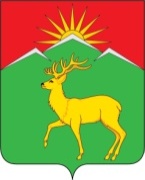 Малиновский сельский Совет депутатовСаянского района Красноярского края РЕШЕНИЕ с. Малиновка30.09.2020								№ 4О внесении изменений в решение Малиновского сельского Совета депутатов  от 26.12.2019 № 101 «О бюджете Малиновского сельсовета на 2020 год и плановый период 2021-2022 годов»В соответствии со ст. 217 бюджетного кодекса Российской Федерации, Положением о бюджетном процессе в Малиновском сельсовете, руководствуясь ст. 8 п.1 Устава Малиновского сельсовета, Малиновский сельский Совет депутатов 						РЕШИЛ:1. Внести изменения в решение Малиновского сельского Совета депутатов от 26.12.2019 № 101 «О бюджете Малиновского сельсовета на 2020 год и плановый период 2021-2022 годов».1.1. Приложения № 1, 4, 5, 6, 7 к решению изложить в новой редакции согласно приложениям № 1, 2, 3, 4, 5 к настоящему решению.2. Контроль за исполнением настоящего решения возложить на постоянную комиссию по бюджету и экономической политике.3. Решение вступает в силу в день, следующий за днем его официального опубликования в газете «Вести поселения» и подлежит размещению в информационно-телекоммуникационной сети Интернет на сайте администрации Саянского района www.adm-sayany.ru.Глава Малиновского сельсовета,Председатель Малиновского сельского Совета депутатов					А.И. МазуровПриложение №1Приложение №1Приложение №1к решению Малиновского сельского Совета депутатов от 30.09.2020 № 4к решению Малиновского сельского Совета депутатов от 30.09.2020 № 4к решению Малиновского сельского Совета депутатов от 30.09.2020 № 4к решению Малиновского сельского Совета депутатов от 30.09.2020 № 4Приложение №1Приложение №1Приложение №1Приложение №1к решению Малиновского сельского Совета депутатов от 26.12.2019 № 101к решению Малиновского сельского Совета депутатов от 26.12.2019 № 101к решению Малиновского сельского Совета депутатов от 26.12.2019 № 101к решению Малиновского сельского Совета депутатов от 26.12.2019 № 101Источники внутреннего финансирования дефицита местного бюджета в 2020 году и плановом периоде 2021-2022 годовИсточники внутреннего финансирования дефицита местного бюджета в 2020 году и плановом периоде 2021-2022 годовИсточники внутреннего финансирования дефицита местного бюджета в 2020 году и плановом периоде 2021-2022 годовИсточники внутреннего финансирования дефицита местного бюджета в 2020 году и плановом периоде 2021-2022 годовИсточники внутреннего финансирования дефицита местного бюджета в 2020 году и плановом периоде 2021-2022 годовИсточники внутреннего финансирования дефицита местного бюджета в 2020 году и плановом периоде 2021-2022 годов(тыс. рублей)№ строкиКодНаименование кода поступлений в бюджет, группы, подгруппы, статьи, подстатьи, элемента, подвида, аналитической группы вида источников финансирования дефицитов бюджетовСуммаСуммаСумма№ строкиКодНаименование кода поступлений в бюджет, группы, подгруппы, статьи, подстатьи, элемента, подвида, аналитической группы вида источников финансирования дефицитов бюджетов2020 год2021 год2022 год1822 01 05 00 00 00 0000 000Изменение остатков средств на счетах по учету средств бюджета4,30,00,02822 01 05 00 00 00 0000 500Увеличение остатков средств бюджетов-3 545,1-2 905,3-4 873,63822 01 05 02 00 00 0000 500Увеличение прочих остатков средств бюджетов-3 545,1-2 905,3-4 873,64822 01 05 02 01 00 0000 510Увеличение прочих остатков денежных средств бюджетов-3 545,1-2 905,3-4 873,65822 01 05 02 01 10 0000 510Увеличение прочих остатков денежных средств бюджетов сельских поселений-3 545,1-2 905,3-4 873,66822 01 05 00 00 00 0000 600Уменьшение остатков средств бюджетов3 549,42 905,34 873,67822 01 05 02 00 00 0000 600Уменьшение прочих остатков средств бюджетов3 549,42 905,34 873,68822 01 05 02 01 00 0000 610Уменьшение прочих остатков денежных средств бюджетов3 549,42 905,34 873,69822 01 05 02 01 10 0000 610Уменьшение прочих остатков денежных средств бюджетов сельских поселений3 549,42 905,34 873,6ВсегоВсегоВсего4,30,00,0Приложение №2Приложение №2Приложение №2Приложение №2Приложение №2к решению  Малиновского сельского Совета депутатов от 30.09.2020 № 4к решению  Малиновского сельского Совета депутатов от 30.09.2020 № 4к решению  Малиновского сельского Совета депутатов от 30.09.2020 № 4к решению  Малиновского сельского Совета депутатов от 30.09.2020 № 4к решению  Малиновского сельского Совета депутатов от 30.09.2020 № 4к решению  Малиновского сельского Совета депутатов от 30.09.2020 № 4Приложение №4Приложение №4Приложение №4Приложение №4Приложение №4к решению  Малиновского сельского Совета депутатов от 26.12.2019 № 101к решению  Малиновского сельского Совета депутатов от 26.12.2019 № 101к решению  Малиновского сельского Совета депутатов от 26.12.2019 № 101к решению  Малиновского сельского Совета депутатов от 26.12.2019 № 101к решению  Малиновского сельского Совета депутатов от 26.12.2019 № 101к решению  Малиновского сельского Совета депутатов от 26.12.2019 № 101Доходы местного бюджета на 2020 год и плановый период 2021-2022 годовДоходы местного бюджета на 2020 год и плановый период 2021-2022 годовДоходы местного бюджета на 2020 год и плановый период 2021-2022 годовДоходы местного бюджета на 2020 год и плановый период 2021-2022 годовДоходы местного бюджета на 2020 год и плановый период 2021-2022 годовДоходы местного бюджета на 2020 год и плановый период 2021-2022 годовДоходы местного бюджета на 2020 год и плановый период 2021-2022 годовДоходы местного бюджета на 2020 год и плановый период 2021-2022 годовДоходы местного бюджета на 2020 год и плановый период 2021-2022 годовДоходы местного бюджета на 2020 год и плановый период 2021-2022 годовтыс. руб.тыс. руб.тыс. руб.№ строкиКод классификации доходов бюджетаКод классификации доходов бюджетаКод классификации доходов бюджетаКод классификации доходов бюджетаКод классификации доходов бюджетаКод классификации доходов бюджетаКод классификации доходов бюджетаКод классификации доходов бюджетаНаименование кода классификации доходов бюджетаНаименование кода классификации доходов бюджетаДоходы местного бюджета 2020 годаДоходы местного бюджета 2021 годаДоходы местного бюджета 2021 годаДоходы местного бюджета 2022 года№ строкикод главного администраторакод группыкод подгруппыкод статьикод подстатьикод элементакод группы подвидакод аналитической группы подвидаНаименование кода классификации доходов бюджетаНаименование кода классификации доходов бюджетаДоходы местного бюджета 2020 годаДоходы местного бюджета 2021 годаДоходы местного бюджета 2021 годаДоходы местного бюджета 2022 года№ строкикод главного администраторакод группыкод подгруппыкод статьикод подстатьикод элементакод группы подвидакод аналитической группы подвидаНаименование кода классификации доходов бюджетаНаименование кода классификации доходов бюджетаДоходы местного бюджета 2020 годаДоходы местного бюджета 2021 годаДоходы местного бюджета 2021 годаДоходы местного бюджета 2022 года100010000000000000000НАЛОГОВЫЕ И НЕНАЛОГОВЫЕ ДОХОДЫНАЛОГОВЫЕ И НЕНАЛОГОВЫЕ ДОХОДЫ250,8259,1259,1269,7218210100000000000000НАЛОГИ НА ПРИБЫЛЬ, ДОХОДЫНАЛОГИ НА ПРИБЫЛЬ, ДОХОДЫ17,918,618,619,4318210102000010000110Налог на доходы физических лицНалог на доходы физических лиц17,918,618,619,4418210102010010000110Налог на доходы физических лиц с доходов, источником которых является налоговый агент, за исключением доходов, в отношении которых исчисление и уплата налога осуществляются в соответствии со статьями 227, 227.1 и 228 Налогового кодекса Российской ФедерацииНалог на доходы физических лиц с доходов, источником которых является налоговый агент, за исключением доходов, в отношении которых исчисление и уплата налога осуществляются в соответствии со статьями 227, 227.1 и 228 Налогового кодекса Российской Федерации17,918,618,619,4500010300000000000000НАЛОГИ НА ТОВАРЫ (РАБОТЫ, УСЛУГИ), РЕАЛИЗУЕМЫЕ НА ТЕРРИТОРИИ РОССИЙСКОЙ ФЕДЕРАЦИИНАЛОГИ НА ТОВАРЫ (РАБОТЫ, УСЛУГИ), РЕАЛИЗУЕМЫЕ НА ТЕРРИТОРИИ РОССИЙСКОЙ ФЕДЕРАЦИИ92,996,196,1100,2600010302000010000110Акцизы по подакцизным товарам (продукции), производимым на территории Российской ФедерацииАкцизы по подакцизным товарам (продукции), производимым на территории Российской Федерации92,996,196,1100,2710010302230010000110Доходы от уплаты акцизов на дизельное топливо, подлежащие распределению между бюджетами субъектов Российской Федерации и местными бюджетами с учетом установленных дифференцированных нормативов отчислений в местные бюджетыДоходы от уплаты акцизов на дизельное топливо, подлежащие распределению между бюджетами субъектов Российской Федерации и местными бюджетами с учетом установленных дифференцированных нормативов отчислений в местные бюджеты42,644,344,346,1810010302231010000110Доходы от уплаты акцизов на дизельное топливо, подлежащие распределению между бюджетами субъектов Российской Федерации и местными бюджетами с учетом установленных дифференцированных нормативов отчислений в местные бюджеты (по нормативам, установленным Федеральным законом о федеральном бюджете в целях формирования дорожных фондов субъектов Российской Федерации)Доходы от уплаты акцизов на дизельное топливо, подлежащие распределению между бюджетами субъектов Российской Федерации и местными бюджетами с учетом установленных дифференцированных нормативов отчислений в местные бюджеты (по нормативам, установленным Федеральным законом о федеральном бюджете в целях формирования дорожных фондов субъектов Российской Федерации)42,644,344,346,1910010302240010000110Доходы от уплаты акцизов на моторные масла для дизельных и (или) карбюраторных (инжекторных) двигателей, подлежащие распределению между бюджетами субъектов Российской Федерации и местными бюджетами с учетом установленных дифференцированных нормативов отчислений в местные бюджетыДоходы от уплаты акцизов на моторные масла для дизельных и (или) карбюраторных (инжекторных) двигателей, подлежащие распределению между бюджетами субъектов Российской Федерации и местными бюджетами с учетом установленных дифференцированных нормативов отчислений в местные бюджеты0,20,20,20,21010010302241010000110Доходы от уплаты акцизов на моторные масла для дизельных и (или) карбюраторных (инжекторных) двигателей, подлежащие распределению между бюджетами субъектов Российской Федерации и местными бюджетами с учетом установленных дифференцированных нормативов отчислений в местные бюджеты (по нормативам, установленным Федеральным законом о федеральном бюджете в целях формирования дорожных фондов субъектов Российской Федерации)Доходы от уплаты акцизов на моторные масла для дизельных и (или) карбюраторных (инжекторных) двигателей, подлежащие распределению между бюджетами субъектов Российской Федерации и местными бюджетами с учетом установленных дифференцированных нормативов отчислений в местные бюджеты (по нормативам, установленным Федеральным законом о федеральном бюджете в целях формирования дорожных фондов субъектов Российской Федерации)0,20,20,20,21110010302250010000110Доходы от уплаты акцизов на автомобильный бензин, подлежащие распределению между бюджетами субъектов Российской Федерации и местными бюджетами с учетом установленных дифференцированных нормативов отчислений в местные бюджетыДоходы от уплаты акцизов на автомобильный бензин, подлежащие распределению между бюджетами субъектов Российской Федерации и местными бюджетами с учетом установленных дифференцированных нормативов отчислений в местные бюджеты55,657,757,759,71210010302251010000110Доходы от уплаты акцизов на автомобильный бензин, подлежащие распределению между бюджетами субъектов Российской Федерации и местными бюджетами с учетом установленных дифференцированных нормативов отчислений в местные бюджеты (по нормативам, установленным Федеральным законом о федеральном бюджете в целях формирования дорожных фондов субъектов Российской Федерации)Доходы от уплаты акцизов на автомобильный бензин, подлежащие распределению между бюджетами субъектов Российской Федерации и местными бюджетами с учетом установленных дифференцированных нормативов отчислений в местные бюджеты (по нормативам, установленным Федеральным законом о федеральном бюджете в целях формирования дорожных фондов субъектов Российской Федерации)55,657,757,759,71310010302260010000110Доходы от уплаты акцизов на прямогонный бензин, подлежащие распределению между бюджетами субъектов Российской Федерации и местными бюджетами с учетом установленных дифференцированных нормативов отчислений в местные бюджетыДоходы от уплаты акцизов на прямогонный бензин, подлежащие распределению между бюджетами субъектов Российской Федерации и местными бюджетами с учетом установленных дифференцированных нормативов отчислений в местные бюджеты-5,5-6,1-6,1-5,81410010302261010000110Доходы от уплаты акцизов на прямогонный бензин, подлежащие распределению между бюджетами субъектов Российской Федерации и местными бюджетами с учетом установленных дифференцированных нормативов отчислений в местные бюджеты (по нормативам, установленным Федеральным законом о федеральном бюджете в целях формирования дорожных фондов субъектов Российской Федерации)Доходы от уплаты акцизов на прямогонный бензин, подлежащие распределению между бюджетами субъектов Российской Федерации и местными бюджетами с учетом установленных дифференцированных нормативов отчислений в местные бюджеты (по нормативам, установленным Федеральным законом о федеральном бюджете в целях формирования дорожных фондов субъектов Российской Федерации)-5,5-6,1-6,1-5,81518210600000000000000НАЛОГИ НА ИМУЩЕСТВОНАЛОГИ НА ИМУЩЕСТВО138,0143,4143,4149,11618210601000000000110Налог на имущество физических лицНалог на имущество физических лиц5,05,25,25,41718210601030100000110Налог на имущество физических лиц, взимаемый по ставкам, применяемым к объектам налогообложения, расположенным в границах сельских поселенийНалог на имущество физических лиц, взимаемый по ставкам, применяемым к объектам налогообложения, расположенным в границах сельских поселений5,05,25,25,41818210606000000000110Земельный налогЗемельный налог133,0138,2138,2143,71918210606030000000110Земельный налог организацийЗемельный налог организаций28,029,129,130,32018210606033100000110Земельный налог организаций, обладающих земельным участком, расположенным в границах сельских поселенийЗемельный налог организаций, обладающих земельным участком, расположенным в границах сельских поселений28,029,129,130,32118210606040000000110Земельный налог с физических лицЗемельный налог с физических лиц105,0109,1109,1113,42218210606043100000110Земельный налог с физических лиц, обладающих земельным участком, расположенным в границах сельских поселенийЗемельный налог с физических лиц, обладающих земельным участком, расположенным в границах сельских поселений105,0109,1109,1113,42300010800000000000000ГОСУДАРСТВЕННАЯ ПОШЛИНАГОСУДАРСТВЕННАЯ ПОШЛИНА1,01,01,01,02482210804020010000110Государственная пошлина за совершение нотариальных действий должностными лицами органов местного самоуправления, уполномоченными в соответствии с законодательными актами Российской Федерации на совершение нотариальных действийГосударственная пошлина за совершение нотариальных действий должностными лицами органов местного самоуправления, уполномоченными в соответствии с законодательными актами Российской Федерации на совершение нотариальных действий1,01,01,01,02500011700000000000000ПРОЧИЕ НЕНАЛОГОВЫЕ ДОХОДЫПРОЧИЕ НЕНАЛОГОВЫЕ ДОХОДЫ1,00,00,00,02682211714030100000150Средства самообложения граждан, зачисляемые в бюджеты сельских поселенийСредства самообложения граждан, зачисляемые в бюджеты сельских поселений1,00,00,00,02700020000000000000000БЕЗВОЗМЕЗДНЫЕ ПОСТУПЛЕНИЯБЕЗВОЗМЕЗДНЫЕ ПОСТУПЛЕНИЯ3294,32646,22646,24603,92800020200000000000000БЕЗВОЗМЕЗДНЫЕ ПОСТУПЛЕНИЯ ОТ ДРУГИХ БЮДЖЕТОВ БЮДЖЕТНОЙ СИСТЕМЫ РОССИЙСКОЙ ФЕДЕРАЦИИБЕЗВОЗМЕЗДНЫЕ ПОСТУПЛЕНИЯ ОТ ДРУГИХ БЮДЖЕТОВ БЮДЖЕТНОЙ СИСТЕМЫ РОССИЙСКОЙ ФЕДЕРАЦИИ3294,32646,22646,24603,92900020210000000000150Дотации бюджетам бюджетной системы Российской ФедерацииДотации бюджетам бюджетной системы Российской Федерации2618,42580,62580,62580,63082220215001000000150Дотации на выравнивание бюджетной обеспеченностиДотации на выравнивание бюджетной обеспеченности153,9123,1123,1123,13182220215001100000150Дотации бюджетам сельских поселений на выравнивание бюджетной обеспеченности из бюджета субъекта Российской ФедерацииДотации бюджетам сельских поселений на выравнивание бюджетной обеспеченности из бюджета субъекта Российской Федерации153,9123,1123,1123,13282220215002000000150Дотации бюджетам на поддержку мер по обеспечению сбалансированности бюджетовДотации бюджетам на поддержку мер по обеспечению сбалансированности бюджетов1517,31510,31510,31510,33382220215002100000150Дотации бюджетам сельских поселений на поддержку мер по обеспечению сбалансированности бюджетовДотации бюджетам сельских поселений на поддержку мер по обеспечению сбалансированности бюджетов1517,31510,31510,31510,33482220216001000000150Дотации на выравнивание бюджетной обеспеченности из бюджетов муниципальных районов, городских округов с внутригородским делениемДотации на выравнивание бюджетной обеспеченности из бюджетов муниципальных районов, городских округов с внутригородским делением947,2947,2947,2947,23582220216001100000150Дотации бюджетам сельских поселений на выравнивание бюджетной обеспеченности из бюджетов муниципальных районовДотации бюджетам сельских поселений на выравнивание бюджетной обеспеченности из бюджетов муниципальных районов947,2947,2947,2947,23682220220000000000150Субсидии бюджетам бюджетной системы Российской Федерации (межбюджетные субсидии)Субсидии бюджетам бюджетной системы Российской Федерации (межбюджетные субсидии)621,022,222,22022,23782220229999000000150Прочие субсидииПрочие субсидии621,022,222,22022,23882220229999100000150Прочие субсидии бюджетам сельских поселенийПрочие субсидии бюджетам сельских поселений621,022,222,22022,23982220229999101036150Прочие субсидии бюджетам сельских поселений (на частичное финансирование (возмещение) расходов на повышение с 1 июня 2020 года размеров оплаты труда отдельным категориям работников бюджетной сферы Красноярского края по министерству финансов Красноярского края в рамках непрограммных расходов отдельных органов исполнительной власти)Прочие субсидии бюджетам сельских поселений (на частичное финансирование (возмещение) расходов на повышение с 1 июня 2020 года размеров оплаты труда отдельным категориям работников бюджетной сферы Красноярского края по министерству финансов Красноярского края в рамках непрограммных расходов отдельных органов исполнительной власти)192,50,00,00,04082220229999101049150Субсидии бюджетам сельских поселений Красноярского края на частичное финансирование (возмещение) расходов на региональные выплаты и выплаты, обеспечивающие уровень заработной платы работников бюджетной сферы не ниже размера минимальной заработной платы (минимального размера оплаты труда), по министерству финансов Красноярского края в рамках непрограммных расходов отдельных органов исполнительной властиСубсидии бюджетам сельских поселений Красноярского края на частичное финансирование (возмещение) расходов на региональные выплаты и выплаты, обеспечивающие уровень заработной платы работников бюджетной сферы не ниже размера минимальной заработной платы (минимального размера оплаты труда), по министерству финансов Красноярского края в рамках непрограммных расходов отдельных органов исполнительной власти23,90,00,00,04182220229999107412150Субсидии бюджетам сельских поселений на обеспечение первичных мер пожарной безопасности в рамках подпрограммы "Предупреждение, спасение, помощь населению в чрезвычайных ситуациях" государственной программы Красноярского края "Защита от чрезвычайных ситуаций природного и техногенного характера и обеспечение безопасности населения"Субсидии бюджетам сельских поселений на обеспечение первичных мер пожарной безопасности в рамках подпрограммы "Предупреждение, спасение, помощь населению в чрезвычайных ситуациях" государственной программы Красноярского края "Защита от чрезвычайных ситуаций природного и техногенного характера и обеспечение безопасности населения"15,922,222,222,24282220229999107508150Прочие субсидии бюджетам сельских поселений (на содержание автомобильных дорог общего пользования местного значения за счет средств дорожного фонда Красноярского края)Прочие субсидии бюджетам сельских поселений (на содержание автомобильных дорог общего пользования местного значения за счет средств дорожного фонда Красноярского края)143,24382220229999107509150Субсидии бюджетам сельских поселений на капитальный ремонт и ремонт автомобильных дорог общего пользования местного значения за счет средств дорожного фонда Красноярского края в рамках подпрограммы "Дороги Красноярья" государственной программы Красноярского края "Развитие транспортной системы"Субсидии бюджетам сельских поселений на капитальный ремонт и ремонт автомобильных дорог общего пользования местного значения за счет средств дорожного фонда Красноярского края в рамках подпрограммы "Дороги Красноярья" государственной программы Красноярского края "Развитие транспортной системы"0,00,00,02000,04482220229999107749150Прочие субсидии бюджетам сельских поселений (для реализации проектов по решению вопросов местного значения сельских поселений в рамках подпрограммы "Поддержка муниципальных проектов по благоустройству территорий и повышению активности населения в решении вопросов местного значения" государственной программы Красноярского края "Содействие развитию местного самоуправления")Прочие субсидии бюджетам сельских поселений (для реализации проектов по решению вопросов местного значения сельских поселений в рамках подпрограммы "Поддержка муниципальных проектов по благоустройству территорий и повышению активности населения в решении вопросов местного значения" государственной программы Красноярского края "Содействие развитию местного самоуправления")245,50,00,00,04582220230000000000150Субвенции бюджетам бюджетной системы Российской ФедерацииСубвенции бюджетам бюджетной системы Российской Федерации54,943,443,41,14682220230024000000150Субвенции местным бюджетам на выполнение передаваемых полномочий субъектов Российской ФедерацииСубвенции местным бюджетам на выполнение передаваемых полномочий субъектов Российской Федерации1,11,11,11,14782220230024107514150Субвенции бюджетам сельских поселений на выполнение государственных полномочий по созданию и обеспечению деятельности административных комиссий (в соответствии с Законом края от 23 апреля 2009 года № 8-3170) в рамках непрограммных расходов органов судебной властиСубвенции бюджетам сельских поселений на выполнение государственных полномочий по созданию и обеспечению деятельности административных комиссий (в соответствии с Законом края от 23 апреля 2009 года № 8-3170) в рамках непрограммных расходов органов судебной власти1,11,11,11,14882220235118000000150Субвенции бюджетам на осуществление первичного воинского учета на территориях, где отсутствуют военные комиссариатыСубвенции бюджетам на осуществление первичного воинского учета на территориях, где отсутствуют военные комиссариаты53,842,342,30,04982220235118100000150Субвенции бюджетам сельских поселений на осуществление первичного воинского учета на территориях, где отсутствуют военные комиссариатыСубвенции бюджетам сельских поселений на осуществление первичного воинского учета на территориях, где отсутствуют военные комиссариаты53,842,342,30,05000089000000000000000ВсегоВсего3545,12905,32905,34873,6Приложение № 3к решению Малиновского сельского Совета депутатов от 30.09.2020 № 4Приложение № 3к решению Малиновского сельского Совета депутатов от 30.09.2020 № 4Приложение № 3к решению Малиновского сельского Совета депутатов от 30.09.2020 № 4Приложение № 3к решению Малиновского сельского Совета депутатов от 30.09.2020 № 4Приложение № 3к решению Малиновского сельского Совета депутатов от 30.09.2020 № 4Приложение № 3к решению Малиновского сельского Совета депутатов от 30.09.2020 № 4Приложение № 5 к решению Малиновского сельского Совета депутатов от 26.12.2019 № 101Приложение № 5 к решению Малиновского сельского Совета депутатов от 26.12.2019 № 101Приложение № 5 к решению Малиновского сельского Совета депутатов от 26.12.2019 № 101Приложение № 5 к решению Малиновского сельского Совета депутатов от 26.12.2019 № 101Приложение № 5 к решению Малиновского сельского Совета депутатов от 26.12.2019 № 101Приложение № 5 к решению Малиновского сельского Совета депутатов от 26.12.2019 № 101Распределение бюджетных ассигнований по разделам и подразделам бюджетной классификации расходов бюджетов Российской Федерации на 2020 год и плановый период 2021-2022 годовРаспределение бюджетных ассигнований по разделам и подразделам бюджетной классификации расходов бюджетов Российской Федерации на 2020 год и плановый период 2021-2022 годовРаспределение бюджетных ассигнований по разделам и подразделам бюджетной классификации расходов бюджетов Российской Федерации на 2020 год и плановый период 2021-2022 годовРаспределение бюджетных ассигнований по разделам и подразделам бюджетной классификации расходов бюджетов Российской Федерации на 2020 год и плановый период 2021-2022 годовРаспределение бюджетных ассигнований по разделам и подразделам бюджетной классификации расходов бюджетов Российской Федерации на 2020 год и плановый период 2021-2022 годовРаспределение бюджетных ассигнований по разделам и подразделам бюджетной классификации расходов бюджетов Российской Федерации на 2020 год и плановый период 2021-2022 годовтыс. рублейтыс. рублей№Наименование показателя бюджетной классификацииРаздел, подразделСумма на  2020 годСумма на 2021 годСумма на 2022 год1ОБЩЕГОСУДАРСТВЕННЫЕ ВОПРОСЫ01002908,82571,12505,22Функционирование высшего должностного лица субъекта Российской  Федерации и муниципального образования0102849,3783,4783,43Функционирование Правительства Российской Федерации, высших исполнительных органов государственной власти субъектов Российской Федерации, местных администраций01041973,51784,81718,94Обеспечение проведения выборов и референдумов010783,00,00,05Резервные фонды01111,01,01,06Другие общегосударственные вопросы01132,01,91,97НАЦИОНАЛЬНАЯ ОБОРОНА020053,842,30,08Мобилизационная и вневойсковая подготовка020353,842,30,09НАЦИОНАЛЬНАЯ БЕЗОПАСНОСТЬ И ПРАВООХРАНИТЕЛЬНАЯ ДЕЯТЕЛЬНОСТЬ030016,622,222,210Обеспечение пожарной безопасности031016,622,222,211НАЦИОНАЛЬНАЯ ЭКОНОМИКА0400237,896,12100,212Дорожное хозяйство (дорожные фонды)0409237,896,12100,213ЖИЛИЩНО-КОММУНАЛЬНОЕ ХОЗЯЙСТВО0500332,4101,0101,014Коммунальное хозяйство050220,00,00,015Благоустройство0503305,4101,0101,016Другие вопросы в области жилищно-коммунального хозяйства05057,00,00,017Условно утвержденные расходы0,072,6145,1ВсегоВсего3549,42905,34873,7Приложение № 4Приложение № 4Приложение № 4Приложение № 4Приложение № 4к решению Малиновского сельского Совета депутатов от 30.09.2020 № 4к решению Малиновского сельского Совета депутатов от 30.09.2020 № 4к решению Малиновского сельского Совета депутатов от 30.09.2020 № 4к решению Малиновского сельского Совета депутатов от 30.09.2020 № 4к решению Малиновского сельского Совета депутатов от 30.09.2020 № 4к решению Малиновского сельского Совета депутатов от 30.09.2020 № 4к решению Малиновского сельского Совета депутатов от 30.09.2020 № 4к решению Малиновского сельского Совета депутатов от 30.09.2020 № 4Приложение № 6Приложение № 6Приложение № 6Приложение № 6Приложение № 6к решению Малиновского сельского Совета депутатов от 26.12.2019 № 101к решению Малиновского сельского Совета депутатов от 26.12.2019 № 101к решению Малиновского сельского Совета депутатов от 26.12.2019 № 101к решению Малиновского сельского Совета депутатов от 26.12.2019 № 101к решению Малиновского сельского Совета депутатов от 26.12.2019 № 101к решению Малиновского сельского Совета депутатов от 26.12.2019 № 101к решению Малиновского сельского Совета депутатов от 26.12.2019 № 101Ведомственная структура расходов местного бюджета  на 2020 год и плановый период 2021-2022 годовВедомственная структура расходов местного бюджета  на 2020 год и плановый период 2021-2022 годовВедомственная структура расходов местного бюджета  на 2020 год и плановый период 2021-2022 годовВедомственная структура расходов местного бюджета  на 2020 год и плановый период 2021-2022 годовВедомственная структура расходов местного бюджета  на 2020 год и плановый период 2021-2022 годовВедомственная структура расходов местного бюджета  на 2020 год и плановый период 2021-2022 годовВедомственная структура расходов местного бюджета  на 2020 год и плановый период 2021-2022 годовВедомственная структура расходов местного бюджета  на 2020 год и плановый период 2021-2022 годов(тыс.руб.)№ строкиНаименование главных распорядителей и наименование показателей бюджетной классификацииКод ведомстваРаздел, подразделЦелевая статьяВид расходовСумма на          2020 годСумма на          2021 годСумма на          2022 год12345671Администрация Малиновского сельсовета8223549,42905,34873,62ОБЩЕГОСУДАРСТВЕННЫЕ ВОПРОСЫ82201002908,62571,12505,13Функционирование высшего должностного лица субъекта Российской Федерации и муниципального образования8220102849,3783,4783,44Непрограммные расходы Администрации Малиновского сельсовета82201028500000000849,3783,4783,45Расходы за счет прочих субсидий бюджетам сельских поселений (на частичное финансирование (возмещение) расходов на повышение с 1 июня 2020 года размеров оплаты труда отдельным категориям работников бюджетной сферы Красноярского края по министерству финансов Красноярского края в рамках непрограммных расходов отдельных органов исполнительной власти)8220102850001036088,70,00,06Расходы на выплаты персоналу в целях обеспечения выполнения функций государственными (муниципальными) органами, казенными учреждениями, органами управления государственными внебюджетными фондами8220102850001036010088,70,00,07Расходы на выплаты персоналу государственных (муниципальных) органов8220102850001036012088,70,00,08Функционирование высшего должностного лица муниципального образования в рамках непрограммных расходов Администрации Малиновского сельсовета82201028500090220760,6783,4783,49Расходы на выплаты персоналу в целях обеспечения выполнения функций государственными (муниципальными) органами, казенными учреждениями, органами управления государственными внебюджетными фондами82201028500090220100760,6783,4783,410Расходы на выплаты персоналу государственных (муниципальных) органов82201028500090220120760,6783,4783,411Функционирование Правительства Российской Федерации, высших исполнительных органов государственной власти субъектов Российской Федерации, местных администраций82201041973,41784,91718,912Непрограммные расходы Администрации Малиновского сельсовета822010485000000001973,41784,91718,913Расходы за счет прочих субсидий бюджетам сельских поселений (на частичное финансирование (возмещение) расходов на повышение с 1 июня 2020 года размеров оплаты труда отдельным категориям работников бюджетной сферы Красноярского края по министерству финансов Красноярского края в рамках непрограммных расходов отдельных органов исполнительной власти)82201048500010360103,80,00,014Расходы на выплаты персоналу в целях обеспечения выполнения функций государственными (муниципальными) органами, казенными учреждениями, органами управления государственными внебюджетными фондами82201048500010360100103,80,00,015Расходы на выплаты персоналу государственных (муниципальных) органов82201048500010360120103,80,00,016Расходы на частичное финансирование (возмещение) расходов на региональные выплаты и выплаты, обеспечивающие уровень заработной платы работников бюджетной сферы не ниже размера минимальной заработной платы (минимального размера оплаты труда), в рамках непрограммных расходов Администрации Малиновского сельсовета8220104850001049023,90,00,017Расходы на выплаты персоналу в целях обеспечения выполнения функций государственными (муниципальными) органами, казенными учреждениями, органами управления государственными внебюджетными фондами8220104850001049010023,90,00,018Расходы на выплаты персоналу государственных (муниципальных) органов8220104850001049012023,90,00,019Руководство и управление в сфере установленных функций органов местного самоуправления в рамках внепрограммных расходов Администрации Малиновского сельсовета822010485000902101845,71784,91718,920Расходы на выплаты персоналу в целях обеспечения выполнения функций государственными (муниципальными) органами, казенными учреждениями, органами управления государственными внебюджетными фондами 822010485000902101001312,71312,71312,721Расходы на выплаты персоналу государственных (муниципальных) органов822010485000902101201312,71312,71312,722Закупка товаров, работ и услуг для обеспечения государственных (муниципальных) нужд82201048500090210200530,6471,4405,423Иные закупки товаров, работ и услуг для обеспечения государственных (муниципальных) нужд82201048500090210240530,6471,4405,424Межбюджетные трансферты822010485000902105001,60,00,025Иные межбюджетные трансферты822010485000902105401,60,00,026Иные бюджетные ассигнования822010485000902108000,80,80,827Уплата налогов, сборов и иных платежей822010485000902108500,80,80,828Обеспечение проведения выборов и референдумов822010783,00,00,029Непрограммные расходы Избирательной комиссии Муниципального образования Малиновский сельсовет8220107850009023083,00,00,030Руководство и управление в сфере установленных функций органов государственной власти в рамках непрограммных расходов Избирательной комиссии Муниципального образования Малиновский сельсовет8220107850009023083,00,00,031Иные бюджетные ассигнования8220107850009023080083,00,00,032Специальные расходы8220107850009023088083,00,00,033Резервные фонды822011185000902301,01,01,034Непрограммные расходы Администрации Малиновского сельсовета822011185000000001,01,01,035Резервные фонды исполнительных органов местных администраций в рамках непрограммных расходов Администрации Малиновского сельсовета822011185000901101,01,01,036Иные бюджетные ассигнования822011185000901108001,01,01,037Резервные средства822011185000901108701,01,01,038Другие общегосударственные вопросы82201132,01,91,939Непрограммные расходы Администрации Малиновского сельсовета822011385000000001,11,11,140Субвенции бюджетам сельских поселений на выполнение государственных полномочий по созданию и обеспечению деятельности административных комиссий (в соответствии с Законом края от 23 апреля 2009 года № 8-3170)  в рамках непрограммных расходов Администрации Малиновского сельсовета822011385000751401,11,11,141Закупка товаров, работ и услуг для обеспечения государственных (муниципальных) нужд822011385000751402001,11,11,142Иные закупки товаров, работ и услуг для обеспечения государственных (муниципальных) нужд822011385000751402401,11,11,143Муниципальная программа МО Малиновский сельсовет "Обеспечение жизнедеятельности поселения на территории Малиновского сельсовета"822011301000000000,90,80,844Отдельные мероприятия822011301900000000,90,80,845Мероприятия  "Профилактика терроризму и экстремизму" муниципальной программы МО Малиновский сельсовета  "Обеспечение жизнедеятельности поселения на территории Малиновского сельсовета"822011301900900800,90,80,846Закупка товаров, работ и услуг для обеспечения государственных (муниципальных) нужд822011301900900802000,90,80,847Иные закупки товаров, работ и услуг для обеспечения государственных (муниципальных) нужд822011301900900802400,90,80,848НАЦИОНАЛЬНАЯ ОБОРОНА822020053,942,30,049Мобилизационная и вневойсковая подготовка822020353,942,30,050Непрограммные расходы Малиновского сельсовета8220203850000000053,942,30,051Осуществление первичного воинского учета на территориях, где отсутствуют военные комиссариаты  в рамках непрограммных расходов Малиновского сельсовета8220203850005118053,942,30,052Расходы на выплаты персоналу в целях обеспечения выполнения функций государственными (муниципальными) органами, казенными учреждениями, органами управления государственными внебюджетными фондами 8220203850005118010040,337,20,053Расходы на выплаты персоналу государственных (муниципальных) органов8220203850005118012040,337,20,054Закупка товаров, работ и услуг для обеспечения государственных (муниципальных) нужд8220203850005118020013,65,10,055Иные закупки товаров, работ и услуг для обеспечения государственных (муниципальных) нужд8220203850005118024013,65,10,056НАЦИОНАЛЬНАЯ БЕЗОПАСНОСТЬ И ПРАВООХРАНИТЕЛЬНАЯ ДЕЯТЕЛЬНОСТЬ822030016,622,222,257Обеспечение пожарной безопасности822031016,622,222,258Муниципальная программа МО  Малиновский сельсовет "Обеспечение жизнедеятельности поселения на территории Малиновского сельсовета"8220310010000000016,622,222,259Отдельные мероприятия8220310019000000016,622,222,260Расходы на обеспечение первичных мер пожарной безопасности в рамках отдельных мероприятий Муниципальной программы МО Малиновский сельсовет "Обеспечение жизнедеятельности поселения на территории Малиновского сельсовета"822031001900S412016,622,222,261Закупка товаров, работ и услуг для обеспечения государственных (муниципальных) нужд822031001900S412020016,622,222,262Иные закупки товаров, работ и услуг для обеспечения государственных (муниципальных) нужд822031001900S412024016,622,222,263НАЦИОНАЛЬНАЯ ЭКОНОМИКА8220400237,896,12100,264Дорожное хозяйство (дорожные фонды)8220409237,896,12100,265Муниципальная программа МО Малиновский сельсовет "Обеспечение жизнедеятельности поселения на территории Малиновского сельсовета"82204090100000000237,896,1100,266Подпрограмма "Благоустройство поселения Малиновского сельсовета" 82204090110000000237,896,1100,267Расходы на  содержание дорог поселения в рамках подпрограммы "Благоустройство поселения Малиновского сельсовета" муниципальной программы МО Малиновский сельсовет "Обеспечение жизнедеятельности поселения на территории Малиновского сельсовета"8220409011009001092,996,1100,268Закупка товаров, работ и услуг для обеспечения государственных (муниципальных) нужд8220409011009001020092,996,1100,269Иные закупки товаров, работ и услуг для обеспечения государственных (муниципальных) нужд8220409011009001024092,996,1100,270Расходы за счет прочих субсидии бюджетам сельских поселений (на содержание автомобильных дорог общего пользования местного значения за счет средств дорожного фонда Красноярского края)в рамках подпрограммы "Благоустройство поселения Малиновского сельсовета" муниципальной программы МО Малиновский сельсовет "Обеспечение жизнедеятельности поселения на территории Малиновского сельсовета"822040901100S5080143,271Расходы за счет средств сельских поселений  софинансирование (на содержание автомобильных дорог общего пользования местного значения за счет средств дорожного фонда Красноярского края)в рамках подпрограммы "Благоустройство поселения Малиновского сельсовета" муниципальной программы МО Малиновский сельсовет "Обеспечение жизнедеятельности поселения на территории Малиновского сельсовета"822040901100S50801,70,00,072Закупка товаров, работ и услуг для обеспечения государственных (муниципальных) нужд822040901100S5080200144,90,00,073Иные закупки товаров, работ и услуг для обеспечения государственных (муниципальных) нужд822040901100S5080240144,90,00,074Расходы за счет субсидии на капитальный ремонт и ремонт автомобильных дорог общего пользования местного значения за счет средств дорожного фонда Красноярского края в рамках подпрограммы "Благоустройство поселения Малиновского сельсовета" муниципальной программы МО Малиновский сельсовет "Обеспечение жизнедеятельности поселения на территории Малиновского сельсовета"822040901100S50900,00,02000,075Закупка товаров, работ и услуг для обеспечения государственных (муниципальных) нужд822040901100S50902000,00,02000,076Иные закупки товаров, работ и услуг для обеспечения государственных (муниципальных) нужд822040901100S50902400,00,02000,077ЖИЛИЩНО-КОММУНАЛЬНОЕ ХОЗЯЙСТВО8220500332,4101,0101,078Коммунальное хозяйство822050220,00,00,079Непрограммные расходы Администрации Малиновского сельсовета8220502850000000020,00,00,080Руководство и управление в сфере установленных функций органов местного самоуправления в рамках внепрограммных расходов Администрации Малиновского сельсовета8220502850009021020,00,00,081Закупка товаров, работ и услуг для обеспечения государственных (муниципальных) нужд8220502850009021020020,00,00,082Иные закупки товаров, работ и услуг для обеспечения государственных (муниципальных) нужд8220502850009021024020,00,00,083Благоустройство8220503305,4101,0101,084Муниципальная программа МО Малиновский сельсовет "Обеспечение жизнедеятельности поселения на территории Малиновского сельсовета"82205030100000000305,4101,0101,085Подпрограмма "Благоустройство поселения Малиновского сельсовета"82205030110000000305,4101,0101,086Расходы на уличное освещение в рамках подпрограммы "Благоустройство поселения Малиновского сельсовета" муниципальной программы МО Малиновский сельсовет "Обеспечение жизнедеятельности поселения на территории Малиновского сельсовета"8220503011009002014,266,566,587Закупка товаров, работ и услуг для обеспечения государственных (муниципальных) нужд8220503011009002020014,266,566,588Иные закупки товаров, работ и услуг для обеспечения государственных (муниципальных) нужд8220503011009002024014,266,566,589Расходы на сбор и вывоз ТБО в рамках подпрограммы "Благоустройство поселения Малиновского сельсовета" муниципальной программы МО Малиновский сельсовет "Обеспечение жизнедеятельности поселения на территории Малиновского сельсовета"8220503011009003027,527,527,590Закупка товаров, работ и услуг для обеспечения государственных (муниципальных) нужд8220503011009003020027,527,527,591Иные закупки товаров, работ и услуг для обеспечения государственных (муниципальных) нужд8220503011009003024027,527,527,592Расходы на содержание мест захоронения в рамках подпрограммы "Благоустройство поселения Малиновского сельсовета" муниципальной программы МО Малиновский сельсовет "Обеспечение жизнедеятельности поселения на территории Малиновского сельсовета"822050301100900402,02,02,093Закупка товаров, работ и услуг для обеспечения государственных (муниципальных) нужд822050301100900402002,02,02,094Иные закупки товаров, работ и услуг для обеспечения государственных (муниципальных) нужд822050301100900402402,02,02,095Расходы на содержание водобашен в рамках подпрограммы "Благоустройство поселения Малиновского сельсовета" муниципальной программы МО Малиновский сельсовет "Обеспечение жизнедеятельности поселения на территории Малиновского сельсовета"8220503011009010012,75,05,096Закупка товаров, работ и услуг для обеспечения государственных (муниципальных) нужд8220503011009010020012,75,05,097Иные закупки товаров, работ и услуг для обеспечения государственных (муниципальных) нужд8220503011009010024012,75,05,098Расходы за счет прочих субсидии бюджетам сельских поселений (для реализации проектов по решению вопросов местного значения сельских поселений в рамках подпрограммы «Благоустройство поселений Малиновского сельсовета», муниципальной программы МО Малиновский сельсовет «Обеспечение жизнедеятельности поселений на территории Малиновского сельсовета»822050301100S7490245,40,00,099Расходы софинансирование, за счет средств  сельских поселений (для реализации проектов по решению вопросов местного значения сельских поселений в рамках подпрограммы «Благоустройство поселения Малиновского сельсовета», муниципальной программы МО Малиновский сельсовет «Обеспечение жизнедеятельности поселения на территории Малиновского сельсовета»822050301100S74902,50,00,0100Расходы за счет средств  самообложения граждан (для реализации проектов по решению вопросов местного значения сельских поселений в рамках подпрограммы «Благоустройство поселения Малиновского сельсовета», муниципальной программы МО Малиновский сельсовет «Обеспечение жизнедеятельности поселения на территории Малиновского сельсовета»822050301100S74901,00,00,0101Закупка товаров, работ и услуг для обеспечения государственных (муниципальных) нужд822050301100S7490200248,90,00,0102Иные закупки товаров, работ и услуг для обеспечения государственных (муниципальных) нужд822050301100S7490240249,00,00,0103Расходы на проведение кадастровых работ в рамках подпрограммы "Благоустройство поселения Малиновского сельсовета" муниципальной программы МО Малиновский сельсовет "Обеспечение жизнедеятельности поселения на территории Малиновского сельсовета"822050585000872107,00,00,0104Закупка товаров, работ и услуг для обеспечения государственных (муниципальных) нужд822050585000872102007,00,00,0105Иные закупки товаров, работ и услуг для обеспечения государственных (муниципальных) нужд822050585000872102407,00,00,0106Условно утвержденные расходы82272,6145,1107Всего3549,42905,34873,6Приложение №5Приложение №5Приложение №5Приложение №5Приложение №5к решению Малиновского сельского Совета депутатов от 30.09.2020 №4к решению Малиновского сельского Совета депутатов от 30.09.2020 №4к решению Малиновского сельского Совета депутатов от 30.09.2020 №4к решению Малиновского сельского Совета депутатов от 30.09.2020 №4к решению Малиновского сельского Совета депутатов от 30.09.2020 №4к решению Малиновского сельского Совета депутатов от 30.09.2020 №4к решению Малиновского сельского Совета депутатов от 30.09.2020 №4Приложение № 7Приложение № 7Приложение № 7Приложение № 7Приложение № 7Приложение № 7Приложение № 7к решению Малиновского сельского Совета депутатов от 26.12.2019 №101к решению Малиновского сельского Совета депутатов от 26.12.2019 №101к решению Малиновского сельского Совета депутатов от 26.12.2019 №101к решению Малиновского сельского Совета депутатов от 26.12.2019 №101к решению Малиновского сельского Совета депутатов от 26.12.2019 №101к решению Малиновского сельского Совета депутатов от 26.12.2019 №101к решению Малиновского сельского Совета депутатов от 26.12.2019 №101Распределение бюджетных ассигнований по целевым статьям (муниципальным программам Малиновского сельсовета и не программным направлениям деятельности), группам и подгруппам видов расходов, разделам, подразделам  классификации расходов местного бюджета на 2020 год и плановый период 2021 -2022 годов Распределение бюджетных ассигнований по целевым статьям (муниципальным программам Малиновского сельсовета и не программным направлениям деятельности), группам и подгруппам видов расходов, разделам, подразделам  классификации расходов местного бюджета на 2020 год и плановый период 2021 -2022 годов Распределение бюджетных ассигнований по целевым статьям (муниципальным программам Малиновского сельсовета и не программным направлениям деятельности), группам и подгруппам видов расходов, разделам, подразделам  классификации расходов местного бюджета на 2020 год и плановый период 2021 -2022 годов Распределение бюджетных ассигнований по целевым статьям (муниципальным программам Малиновского сельсовета и не программным направлениям деятельности), группам и подгруппам видов расходов, разделам, подразделам  классификации расходов местного бюджета на 2020 год и плановый период 2021 -2022 годов Распределение бюджетных ассигнований по целевым статьям (муниципальным программам Малиновского сельсовета и не программным направлениям деятельности), группам и подгруппам видов расходов, разделам, подразделам  классификации расходов местного бюджета на 2020 год и плановый период 2021 -2022 годов Распределение бюджетных ассигнований по целевым статьям (муниципальным программам Малиновского сельсовета и не программным направлениям деятельности), группам и подгруппам видов расходов, разделам, подразделам  классификации расходов местного бюджета на 2020 год и плановый период 2021 -2022 годов Распределение бюджетных ассигнований по целевым статьям (муниципальным программам Малиновского сельсовета и не программным направлениям деятельности), группам и подгруппам видов расходов, разделам, подразделам  классификации расходов местного бюджета на 2020 год и плановый период 2021 -2022 годов Распределение бюджетных ассигнований по целевым статьям (муниципальным программам Малиновского сельсовета и не программным направлениям деятельности), группам и подгруппам видов расходов, разделам, подразделам  классификации расходов местного бюджета на 2020 год и плановый период 2021 -2022 годов (тыс. руб.)№ строкиНаименование главных распорядителей и наименование показателей бюджетной классификацииЦелевая статьяВид расходовРаздел, подразделСумма на  2020 годаСумма на  2021 годаСумма на  2022 года123456781Администрация Малиновского сельсовета2Муниципальная программа МО Малиновский сельсовет "Обеспечение жизнедеятельности поселения на территории Малиновского сельсовета"0100000000560,6220,12224,23Отдельные мероприятия019000000017,523,023,04Субсидии на обеспечение первичных мер пожарной безопасности в рамках отдельных мероприятий Муниципальной программы МО Малиновский сельсовет "Обеспечение жизнедеятельности поселения на территории Малиновского сельсовета"01900S412016,622,222,25Закупка товаров, работ и услуг для обеспечения государственных (муниципальных) нужд01900S412020016,622,222,26Иные закупки товаров, работ и услуг для обеспечения государственных (муниципальных) нужд01900S412024016,622,222,27Национальная безопасность и правоохранительная деятельность01900S4120240030016,622,222,28Обеспечение пожарной безопасности01900S4120240031016,622,222,29Подпрограмма "Благоустройство поселения Малиновского сельсовета"0110000000237,896,12100,210Субсидии на капитальный ремонт и ремонт автомобильных дорог общего пользования местного значения за счет средств дорожного фонда Красноярского края в рамках подпрограммы "Благоустройство поселения Малиновского сельсовета" муниципальной программы МО Малиновский сельсовет "Обеспечение жизнедеятельности поселения на территории Малиновского сельсовета"01100S50900,00,02000,011Закупка товаров, работ и услуг для обеспечения государственных (муниципальных) нужд01100S50902000,00,02000,012Иные закупки товаров, работ и услуг для обеспечения государственных (муниципальных) нужд01100S50902400,00,02000,013Национальная экономика01100S509024004000,00,02000,014Дорожное хозяйство (дорожные фонды)01100S509024004090,00,02000,015Мероприятие по содержанию дорог поселения в рамках подпрограммы "Благоустройство поселения Малиновского сельсовета" муниципальной программы МО Малиновский сельсовет "Обеспечение жизнедеятельности поселения на территории Малиновского сельсовета"011009001092,996,1100,216Закупка товаров, работ и услуг для обеспечения государственных (муниципальных) нужд011009001020092,996,1100,217Иные закупки товаров, работ и услуг для обеспечения государственных (муниципальных) нужд011009001024092,996,1100,218Национальная экономика0110090010240040092,996,1100,219Дорожное хозяйство (дорожные фонды)0110090010240040992,996,1100,220144,90,00,021Закупка товаров, работ и услуг для обеспечения государственных (муниципальных) нужд01100S5080200144,90,00,022Иные закупки товаров, работ и услуг для обеспечения государственных (муниципальных) нужд01100S5080240144,90,00,023Национальная экономика01100S50802400400144,90,00,024Дорожное хозяйство (дорожные фонды)01100S50802400409144,90,00,025Уличное освещение в рамках подпрограммы "Благоустройство поселения Малиновского сельсовета" муниципальной программы МО Малиновский сельсовет "Обеспечение жизнедеятельности поселения на территории Малиновского сельсовета"011009002014,266,566,526Закупка товаров, работ и услуг для обеспечения государственных (муниципальных) нужд011009002020014,266,566,527Иные закупки товаров, работ и услуг для обеспечения государственных (муниципальных) нужд011009002024014,266,566,528Жилищно-коммунальное хозяйство0110090020240050014,266,566,529Благоустройство0110090020240050314,266,566,530Сбор и вывоз ТБО в рамках подпрограммы "Благоустройство поселения Малиновского сельсовета" муниципальной программы МО Малиновский сельсовета "Обеспечение жизнедеятельности поселения на территории Малиновского сельсовета"011009003027,527,527,531Закупка товаров, работ и услуг для обеспечения государственных (муниципальных) нужд011009003020027,527,527,532Иные закупки товаров, работ и услуг для обеспечения государственных (муниципальных) нужд011009003024027,527,527,533Жилищно-коммунальное хозяйство0110090030240050027,527,527,534Благоустройство0110090030240050327,527,527,535Содержание мест захоронения в рамках подпрограммы "Благоустройство поселения Малиновского сельсовета" муниципальной программы МО Малиновский сельсовет "Обеспечение жизнедеятельности поселения на территории Малиновского сельсовета"01100900402,02,02,036Закупка товаров, работ и услуг для обеспечения государственных (муниципальных) нужд01100900402002,02,02,037Иные закупки товаров, работ и услуг для обеспечения государственных (муниципальных) нужд01100900402402,02,02,038Жилищно-коммунальное хозяйство011009004024005002,02,02,039Благоустройство011009004024005032,02,02,040Содержание водобашен в рамках подпрограммы "Благоустройство поселения Малиновского сельсовета" муниципальной программы МО Малиновский сельсовет "Обеспечение жизнедеятельности поселения на территории Малиновского сельсовета"011009010012,75,05,041Закупка товаров, работ и услуг для обеспечения государственных (муниципальных) нужд011009010020012,75,05,042Иные закупки товаров, работ и услуг для обеспечения государственных (муниципальных) нужд011009010024012,75,05,043Жилищно-коммунальное хозяйство0110090100240050012,75,05,044Благоустройство0110090100240050312,75,05,045Расходы за счет прочих субсидий бюджетам сельских поселений (для реализации проектов по решению вопросов местного значения сельских поселений в рамках подпрограммы «Благоустройство поселений Малиновского сельсовета», муниципальной программы МО Малиновский сельсовет «Обеспечение жизнедеятельности поселений на территории Малиновского сельсовета»01100S7490245,40,00,046Расходы софинансирование, за счет средств  сельских поселений (для реализации проектов по решению вопросов местного значения сельских поселений в рамках подпрограммы «Благоустройство поселений Малиновского сельсовета», муниципальной программы МО Малиновский сельсовет «Обеспечение жизнедеятельности поселений на территории Малиновского сельсовета»01100S74902,50,00,047Расходы за счет самообложения граждан (для реализации проектов по решению вопросов местного значения сельских поселений в рамках подпрограммы «Благоустройство поселений Малиновского сельсовета», муниципальной программы МО Малиновский сельсовет «Обеспечение жизнедеятельности поселений на территории Малиновского сельсовета»01100S74901,00,00,048Закупка товаров, работ и услуг для обеспечения государственных (муниципальных) нужд01100S7490200248,90,00,049Иные закупки товаров, работ и услуг для обеспечения государственных (муниципальных) нужд01100S7490240248,90,00,050Жилищно-коммунальное хозяйство01100S74902400500248,90,00,051Благоустройство01100S74902400503248,90,00,052Мероприятия  "Профилактика терроризму и экстремизму" муниципальной программы МО Малиновский сельсовет  "Обеспечение жизнедеятельности поселения на территории Малиновского сельсовета"01900900800,90,80,853Закупка товаров, работ и услуг для обеспечения государственных (муниципальных) нужд01900900802000,90,80,854Иные закупки товаров, работ и услуг для обеспечения государственных (муниципальных) нужд01900900802400,90,80,855ОБЩЕГОСУДАРСТВЕННЫЕ ВОПРОСЫ019009008024001000,90,80,856Другие общегосударственные вопросы019009008024001130,90,80,857Непрограммные расходы Администрации  Малиновского сельсовета85000000002988,82612,62504,458Руководство  и управление в сфере установленных функций органов местного самоуправления в рамках непрограммных расходов Администрации Малиновского сельсовета85000902101,60,00,059Межбюджетные трансферты85000902105001,60,00,060Иные межбюджетные трансферты85000902105401,60,00,061ОБЩЕГОСУДАРСТВЕННЫЕ ВОПРОСЫ850009021054001001,60,00,062Функционирование Правительства Российской Федерации, высших исполнительных органов государственной власти субъектов Российской Федерации, местных администраций850009021054001041,60,00,063Осуществление первичного воинского учета на территориях, где отсутствуют военные комиссариаты  в рамках непрограммных расходов Малиновского сельсовета850005118053,942,30,064Закупка товаров, работ и услуг для обеспечения государственных (муниципальных) нужд850005118020013,65,10,065Иные закупки товаров, работ и услуг для обеспечения государственных (муниципальных) нужд850005118024013,65,10,066Расходы на выплаты персоналу в целях обеспечения выполнения функций государственными (муниципальными) органами, казенными учреждениями, органами управления государственными внебюджетными фондами 850005118010040,337,20,067Расходы на выплаты персоналу государственных (муниципальных) органов850005118012040,337,20,068НАЦИОНАЛЬНАЯ ОБОРОНА8500051180120020040,337,20,069Мобилизационная и вневойсковая подготовка8500051180120020340,337,20,070Субвенции бюджетам сельских поселений на выполнение государственных полномочий по созданию и обеспечению деятельности административных комиссий (в соответствии с Законом края от 23 апреля 2009 года № 8-3170)  в рамках непрограммных расходов Администрации Малиновского сельсовета85000751401,11,11,171Закупка товаров, работ и услуг для обеспечения государственных (муниципальных) нужд85000751402001,11,11,172Иные закупки товаров, работ и услуг для обеспечения государственных (муниципальных) нужд85000751402401,11,11,173Общегосударственные вопросы850007514024001001,11,11,174Другие общегосударственные вопросы850007514024001131,11,11,175Резервный фонд исполнительных органов местных администраций в рамках непрограммных расходов Администрации Малиновского сельсовета85000901101,01,01,076Иные бюджетные ассигнования85000901108001,01,01,077резервные средства85000901108701,01,01,078ОБЩЕГОСУДАРСТВЕННЫЕ ВОПРОСЫ850009011087001001,01,01,079Резервный фонд850009011087001111,01,01,080Непрограммные расходы Избирательной комиссии Муниципального образования Малиновский сельсовет850009023083,00,00,081Иные бюджетные ассигнования850009023080083,00,00,082Специальные расходы850009023088083,00,00,083ОБЩЕГОСУДАРСТВЕННЫЕ ВОПРОСЫ8500090230880010083,00,00,084Обеспечение проведения выборов и референдумов8500090230880010783,00,00,085Закупка товаров, работ и услуг для обеспечения государственных (муниципальных) нужд850009021020020,00,00,086Иные закупки товаров, работ и услуг для обеспечения государственных (муниципальных) нужд850009021024020,00,00,087ОБЩЕГОСУДАРСТВЕННЫЕ ВОПРОСЫ8500090210240050020,00,00,088Функционирование Правительства Российской Федерации, высших исполнительных органов государственной власти субъектов Российской Федерации, местных администраций8500090210240050220,00,00,089Расходы на проведение кадастровых работ в рамках подпрограммы "Благоустройство поселения Малиновского сельсовета" муниципальной программы МО Малиновский сельсовет "Обеспечение жизнедеятельности поселения на территории Малиновского сельсовета"85000872107,00,00,090Закупка товаров, работ и услуг для обеспечения государственных (муниципальных) нужд85000872102007,00,00,091Иные закупки товаров, работ и услуг для обеспечения государственных (муниципальных) нужд85000872102407,00,00,092ОБЩЕГОСУДАРСТВЕННЫЕ ВОПРОСЫ850008721024005007,00,00,093850008721024005057,00,00,094Расходы за счет прочих субсидий бюджетам сельских поселений (на частичное финансирование (возмещение) расходов на повышение с 1 июня 2020 года размеров оплаты труда отдельным категориям работников бюджетной сферы Красноярского края по министерству финансов Красноярского края в рамках непрограммных расходов отдельных органов исполнительной власти)8500010360103,80,00,095Расходы на выплаты персоналу в целях обеспечения выполнения функций государственными (муниципальными) органами, казенными учреждениями, органами управления государственными внебюджетными фондами 8500010360100103,80,00,096Расходы на выплаты персоналу государственных (муниципальных) органов8500010360120103,80,00,097ОБЩЕГОСУДАРСТВЕННЫЕ ВОПРОСЫ85000103601200100103,80,00,098Функционирование Правительства Российской Федерации, высших исполнительных органов государственной власти субъектов Российской Федерации, местных администраций85000103601200104103,80,00,099Субсидии на частичное финансирование (возмещение) расходов на региональные выплаты и выплаты, обеспечивающие уровень заработной платы работников бюджетной сферы не ниже размера минимальной заработной платы (минимального размера оплаты труда), в рамках непрограммных расходов Администрации Малиновского сельсовета850001049023,90,00,0100Расходы на выплаты персоналу в целях обеспечения выполнения функций государственными (муниципальными) органами, казенными учреждениями, органами управления государственными внебюджетными фондами 850001049010023,90,00,0101Расходы на выплаты персоналу государственных (муниципальных) органов850001049012023,90,00,0102ОБЩЕГОСУДАРСТВЕННЫЕ ВОПРОСЫ8500010490120010023,90,00,0103Функционирование Правительства Российской Федерации, высших исполнительных органов государственной власти субъектов Российской Федерации, местных администраций8500010490120010423,90,00,0104Руководство  и управление в сфере установленных функций органов местного самоуправления в рамках непрограммных расходов Администрации Малиновского сельсовета85000902101312,71312,71312,7105Расходы на выплаты персоналу в целях обеспечения выполнения функций государственными (муниципальными) органами, казенными учреждениями, органами управления государственными внебюджетными фондами 85000902101001312,71312,71312,7106Расходы на выплаты персоналу государственных (муниципальных) органов85000902101201312,71312,71312,7107ОБЩЕГОСУДАРСТВЕННЫЕ ВОПРОСЫ850009021012001001312,71312,71312,7108Функционирование Правительства Российской Федерации, высших исполнительных органов государственной власти субъектов Российской Федерации, местных администраций850009021012001041312,71312,71312,7109Закупка товаров, работ и услуг для обеспечения государственных (муниципальных) нужд8500090210200530,7471,4405,4110Иные закупки товаров, работ и услуг для обеспечения государственных (муниципальных) нужд8500090210240530,7471,4405,4111ОБЩЕГОСУДАРСТВЕННЫЕ ВОПРОСЫ85000902102400100530,7471,4405,4112Функционирование Правительства Российской Федерации, высших исполнительных органов государственной власти субъектов Российской Федерации, местных администраций85000902102400104530,7471,4405,4113Руководство  и управление в сфере установленных функций органов местного самоуправления в рамках непрограммных расходов Администрации Малиновского сельсовета85000902100,90,80,8114Иные бюджетные ассигнования85000902108000,90,80,8115Уплата налогов, сборов и иных платежей85000902108500,90,80,8116ОБЩЕГОСУДАРСТВЕННЫЕ ВОПРОСЫ850009021085001000,90,80,8117Функционирование Правительства Российской Федерации, высших исполнительных органов государственной власти субъектов Российской Федерации, местных администраций850009021085001040,90,80,8118Расходы на выплаты персоналу в целях обеспечения выполнения функций государственными (муниципальными) органами, казенными учреждениями, органами управления государственными внебюджетными фондами 8500090220100760,6783,4783,4119Расходы на выплаты персоналу государственных (муниципальных) органов8500090220120760,6783,4783,4120ОБЩЕГОСУДАРСТВЕННЫЕ ВОПРОСЫ85000902201200100760,6783,4783,4121Функционирование высшего должностного лица субъекта Российской Федерации и муниципального образования.85000902201200102760,6783,4783,4122Расходы за счет прочих субсидий бюджетам сельских поселений (на частичное финансирование (возмещение) расходов на повышение с 1 июня 2020 года размеров оплаты труда отдельным категориям работников бюджетной сферы Красноярского края по министерству финансов Красноярского края в рамках непрограммных расходов отдельных органов исполнительной власти)850001036088,70,00,0123Расходы на выплаты персоналу в целях обеспечения выполнения функций государственными (муниципальными) органами, казенными учреждениями, органами управления государственными внебюджетными фондами 850001036010088,70,00,0124Расходы на выплаты персоналу государственных (муниципальных) органов850001036012088,70,00,0125ОБЩЕГОСУДАРСТВЕННЫЕ ВОПРОСЫ8500010360120010088,70,00,0126Функционирование высшего должностного лица субъекта Российской Федерации и муниципального образования.8500010360120010288,70,00,0127Условно утвержденные расходы072,6145,1128Всего3549,42905,34873,6